Submit membership form by email to secretary@cictc.org.au or by post to PO Box 264, Fyshwick ACT 2609Personal DetailsNote: All club correspondence will be sent via Email. Please check our website & Facebook for announcements
           ACTA have moved to electronic membership &scorecards, members must provide a valid email addressCanberra International Clay Target MembershipAustralian Clay Target Association Membership          Membership No.  ______________Field & Game Australia Membership                             Membership No.  ______________F&GA require a direct contact to complete new memberships and renewals are direct with them.Please refer to the Field & Game Australia website for all new memberships. https://www.fieldandgame.com.au/ Cash, cheque of eftpos at the club on one of our shoot days (1st, 2nd, 3rd and 4th Sundays of the month).By mail using cheque or money order;Direct deposit to the club's bank account.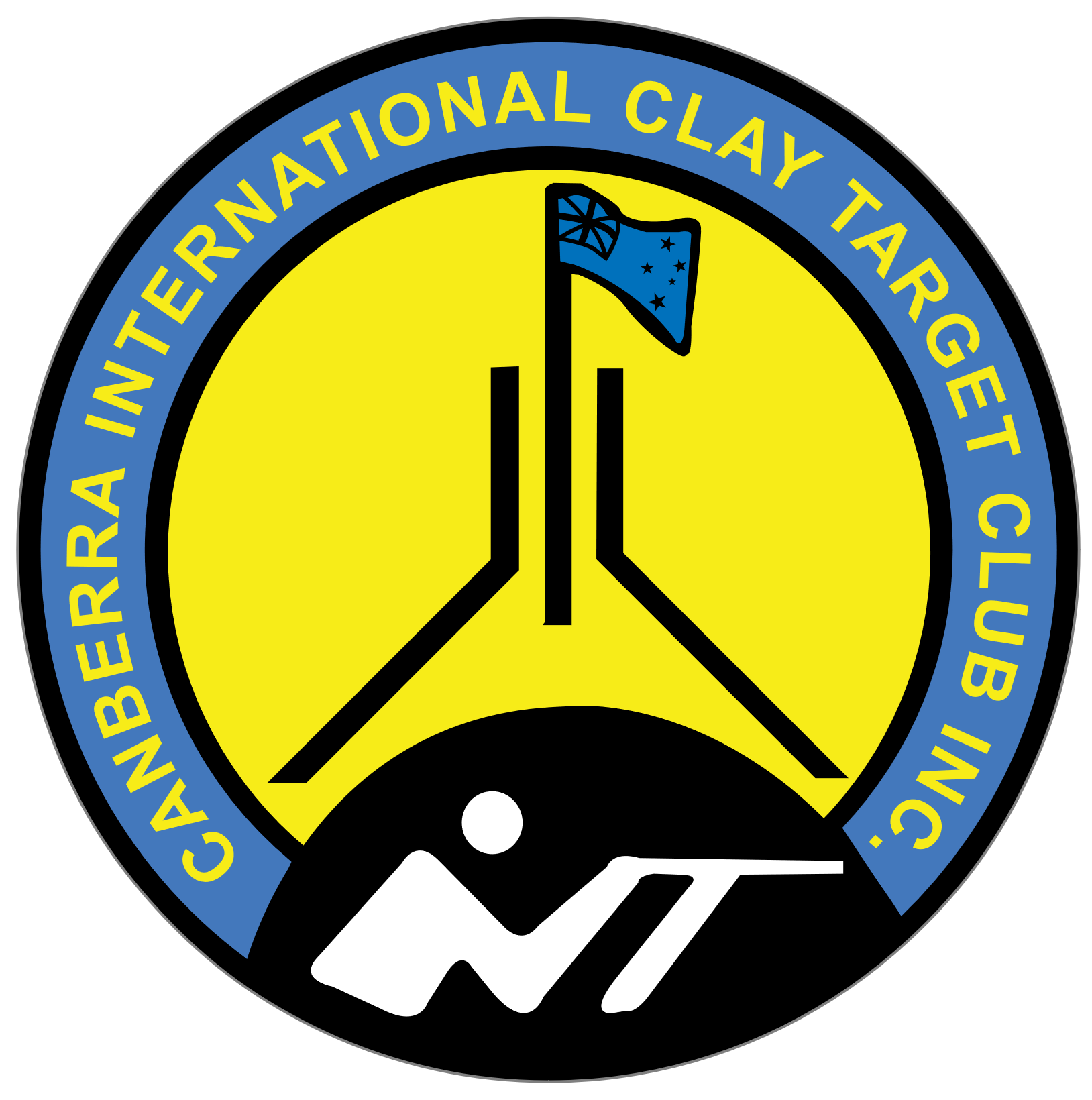 Canberra InternationalClay Target Club Inc2024 Registration and Membership ApplicationShooters license no.PhoneFirst nameSurnameDate of birthE-mailPostal address(including state, suburb and postcode)Life memberLife member $0Adult memberAdult member $80Veteran (65 years +)Veteran (65 years +) $40Junior member (under 18)Junior member (under 18)  $40Additional family at same addressAdditional family at same address $40CICTC Subtotal$Adult memberAdult member* $158Partner (Spouse) member of adult member of common addressPartner (Spouse) member of adult member of common address* $120Veteran concession persons who are eligible for Pension/ 65 years at 31 December 2021Veteran concession persons who are eligible for Pension/ 65 years at 31 December 2021* $120Long service concession (Over 60 & 30 years continuous membership)Long service concession (Over 60 & 30 years continuous membership) * $120Junior member under 18 at date of registrationJunior member under 18 at date of registration$63Recreational (shoot non-competitively at ANY club)Recreational (shoot non-competitively at ANY club)* $94Legislation fighting fund levy to all new adult membersLegislation fighting fund levy to all new adult members$10* indicates price includes compulsory Southern Zone ($10.00) and NSWCTA ($20.00) levies* indicates price includes compulsory Southern Zone ($10.00) and NSWCTA ($20.00) leviesACTA Subtotal$Payment Total and Method$Account NameCanberra International Clay Target Club General AccountCanberra International Clay Target Club General AccountCanberra International Clay Target Club General AccountAccount DetailsBank: ANZ Bank BSB: 012-964Account No: 233439989ReferenceUse your surnameUse your surnameUse your surname